West Kirby Sailing Club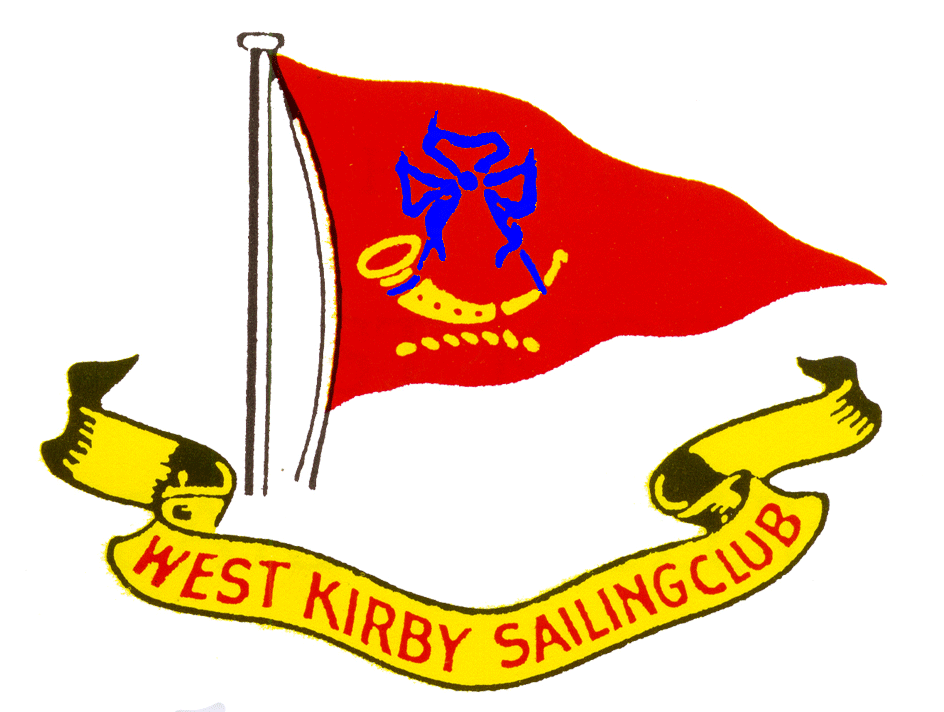  REGATTA Sunday 15th July 2018NOTICE OF RACEHW 13.22,  9.32 MetresAll Classes except Cruisers will have two races sailed back to back. Races 1 - 7 will start from the tidal start boat, Races 8 – 10 will start from the dinghy start boat. All Classes except Race 7 will sail an Olympic Course.Entrance Fee: Entries will be taken in the WKSC clubhouse on Friday 13th July, between 1800 and 2000. Also on Sunday 15th July from 0900 in the clubhouse. Refreshments will be available after racing in the WKSC Summer Pavilion. Note: Adjusted PNs will be used for the following Classes sailing in Races 8 and 9: Albacores 1045; Finns 1045; International Canoe ODs 910; International Canoe Slurp ODs 910. Other classes will use the RYA 2018 PNs.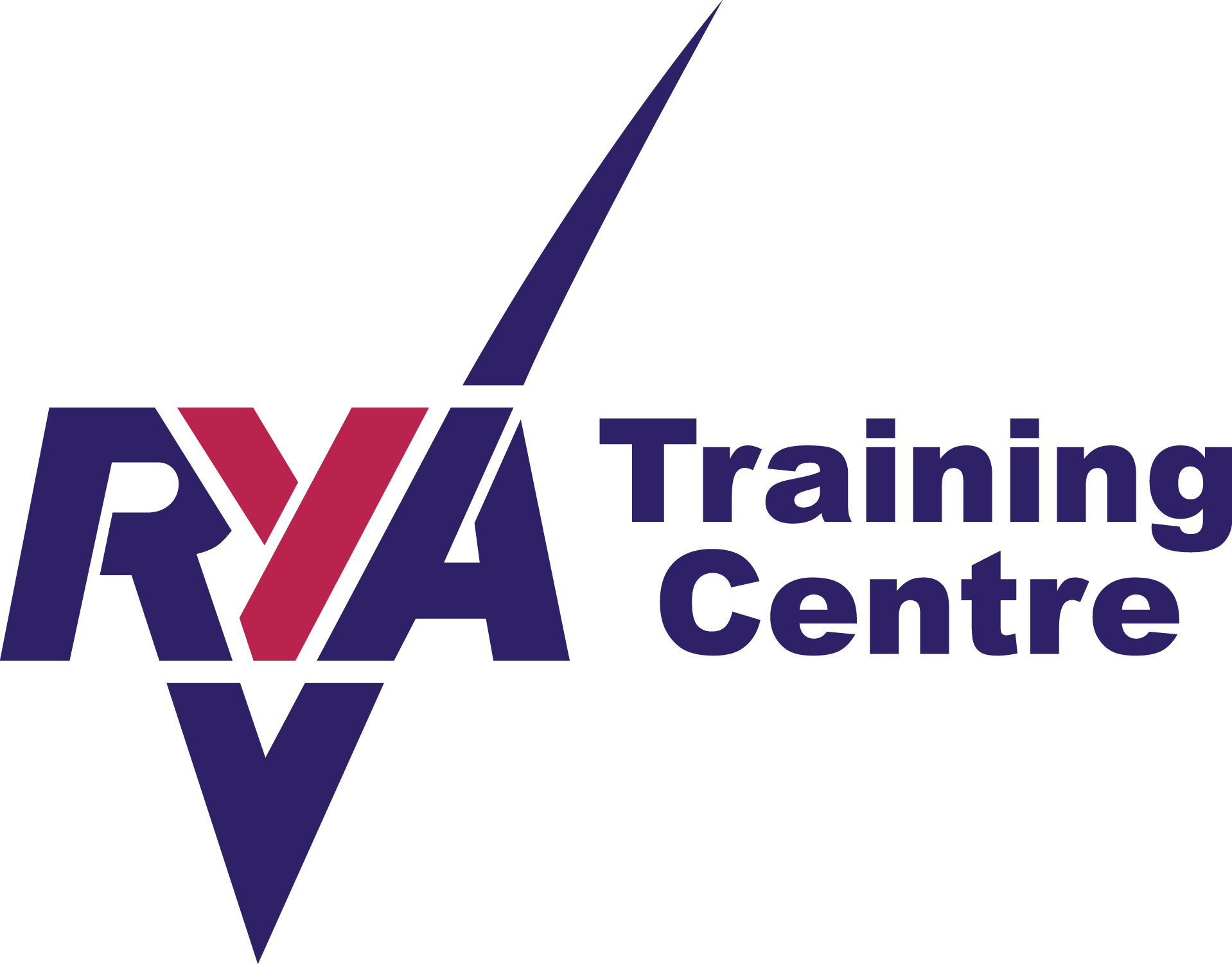 Friday 13th July:                Illusion Regatta, starting at 15.00 on the Marine Lake - 5 races                                             Regatta Briefing for Dinghies in WKSC at 17.30                                             “Sailing For Fun” on the Marine Lake from 18.00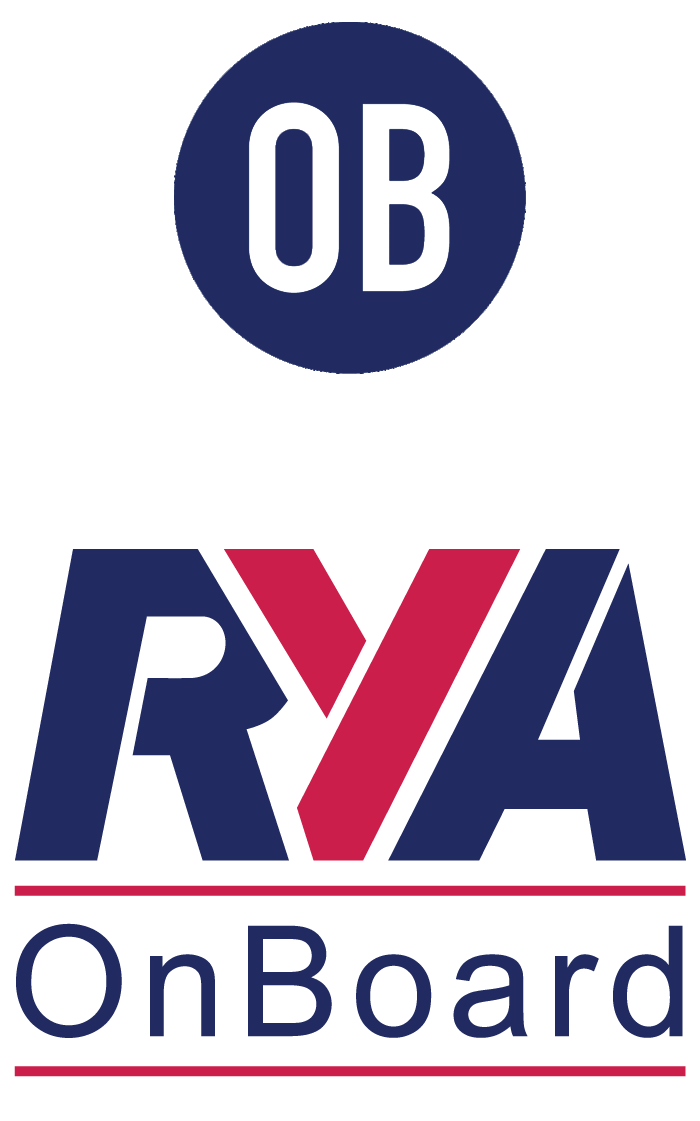                                              BBQ from 18.30 and 70’s Disco from 21.30  Visitors are very welcome – for further information please contact West Kirby Sailing ClubTel: 0151 625 5579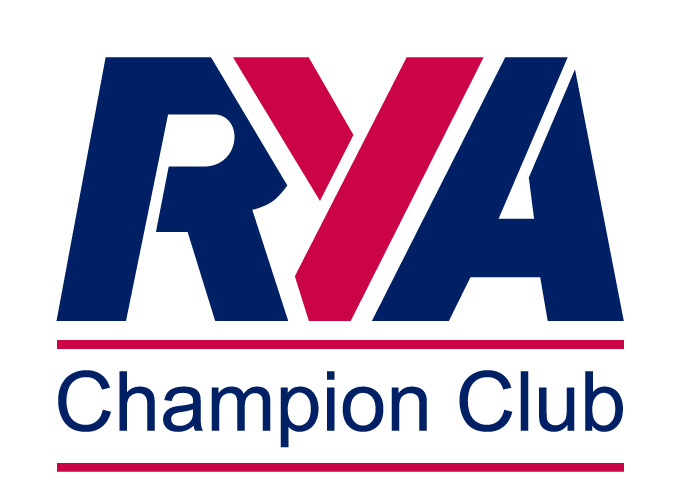        Website www.wksc.org.uk			   email office@wksc.org.uk  	President:                                                   Mr P.Y. PriceCommodore:                                          Mr J. BurthemVice Commodore:Mr J-L Simons Rear Commodore:          Mrs H. Brown Hon. Secretary:Mrs W. JonesHon. Treasurer:Mr N. Ledingham Captain:                                                                    Mr M. MayhewHon. Sailing Secretary:Mr M. Whittingham JonesOfficial HandicapperMr A. MarstonRace NoClassesCode FlagStart Time1Liverpool Bay FalconR11.352Limbo 6.6Num 611.383Hilbre Island One DesignI11.414West Kirby Star / Hoylake Opera / Seabird Half RaterE11.445Handicap Catamarans (including Dart 16)F11.476Dart 18 CatamaransD11.507CruisersH11.538Fast Handicap Dinghies (PY<1000) T12.009Medium Handicap Dinghies (PY 1000 – 1165) - including AerosW12.0310Slow Handicap Dinghies (PY > 1165)V12.06